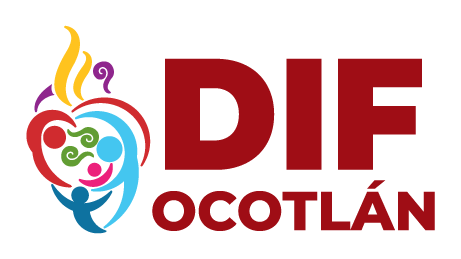 SISTEMA PARA EL DESARROLLO INTEGRAL DE LA FAMILIA DEL MUNICIPIO DE OCOTLÁN JALISCOVIÁTICOSMES DICIEMBRE 2021TOTAL                             $6,914.70NONOMBRECONCEPTOTOTAL1LILIANA BERENICE CABRERA GUTIERREZCASETAS170.002LILIANA BERENICE CABRERA GUTIERREZCASETAS170.003LILIANA BERENICE CABRERA GUTIERREZALIMENTOS250.804LILIANA BERENICE CABRERA GUTIERREZALIMENTOS500.005MARTHA PATRICIA AVILAALIMENTOS428.006LILIANA BERENICE CABRERA GUTIERREZALIMENTOS490.007LILIANA BERENICE CABRERA GUTIERREZGASOLINA500.008LILIANA BERENICE CABRERA GUTIERREZGASOLINA400.009LILIANA BERENICE CABRERA GUTIERREZGASOLINA699.0010PEDRO GONZALEZ RAMOSALIMENTOS165.0011ALMA ROCIO TORRES NEGRETEALIMENTOS110.0012ALMA ROCIO TORRES NEGRETEALIMENTOS102.0013LILIANA BERENICE CABRERA GUTIERREZ ALIMENTOS265.0014BLANCA ISELA EVANGELISTA AGUILARALIMENTOS265.0015ALMA ROCIO TORRES NEGRETECASETAS96.0016ALMA ROCIO TORRES NEGRETEALIMENTOS70.0017PEDRO GONZALEZ RAMOSTAXIS50.0018ZAYRA BERENICE GALLEGOS ORTIZALIMENTOS200.0019LILIANA BERENICE CABRERA GUTIERREZGASOLINA500.0020LILIANA BERENICE CABRERA GUTIERREZCASETAS42.0021LILIANA BERENICE CABRERA GUTIERREZCASETAS170.0022PEDRO GONZALEZ RAMOSALIMENTOS429.9023ALMA ROCIO TORRES NEGRETECASETAS95.0024PEDRO GONZALEZ RAMOSALIMENTOS165.0025LILIANA BERENICE CABRERA GUTIERREZCASETAS582.00